                  Top 20 Star Qualities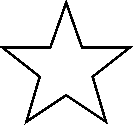 Star QualityRatingI really need to focus on and develop this quality.I have adequately developed this quality, but can strengthen it.I have developed this quality well.Creative (inventive, full of ideas)1               2               3Self-confident (belief in oneself)1               2               3Organized (keeping your life in order)1               2               3Responsible (willing to be accountable)1               2               3Outgoing (friendly, sociable)1               2               3Self-motivated (self-starting)1               2               3Persistent (sticking with it)1               2               3Enthusiastic (having eager interest)1               2               3Emotionally aware (in touch with feelings and thoughts)1               2               3Self-disciplined (having self-control)1               2               3Focused (staying fixed on a goal or task)1               2               3Optimistic (hopeful, seeing the positive)1               2               3Proactive (doing what needs to be done before a problem develops)1               2               3Courageous (responding in spite of fear)1               2               3Spiritual (connected with your true self and your values)1               2               3